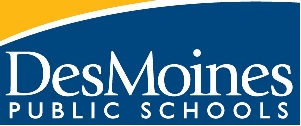 Febrero 2016Estimado Padre/Guardián,¡Si usted tiene un estudiante que va a cumplir cinco años el o antes del 15 de Septiembre del 2016, ahora es el tiempo para que empiece a pensar acerca del kínder! Empezando el 15 de febrero del 2016, usted puede reservar su espacio para el kínder visitando la página https://fs8.formsite.com/DMPSchools/EnrollmentPacket/index.html  Y llenando un formulario corto. Acta de NacimientoTarjeta de Vacunas Tarjeta de Identificación con FotografíaProveer uno de los siguientes comprobantes de domicilio:Un recibo actual de servicios del hogar Contrato de arrendamiento o de compraUna carta notariada del propietario o dueño del hogarEstado de cuenta hipotecaria actualVerificación de propiedad en la página web del Condado de Asesores de PolkDeclaración de impuestos de la propiedad actualRegistro del Vehículo vigenteDocumentos actuales del Departamento de Servicios Humanos (DHS)Para su conveniencia si su hijo (a) ya es un estudiante actual de Preprimaria de las Escuelas Públicas de Des Moines (DMPS) a la cual usted ya ha proporcionado el acta de nacimiento y/o tarjeta de vacunas, usted no tiene que volver a proporcionar esta información. Además, si usted necesita ayuda o acceso a una computadora, nuestro edificio escolar será la sede de las Registraciones de Kínder el 20 de abril de las 2:30-6:30 PM.  Este evento es para los hermanos pequeños de cualquier estudiante actual y cualquier estudiante de preprimaria actual en transición a la escuela primaria. Cada familia necesita proporcionar los documentos antes mencionados para poder completar la registración de kínder de su estudiante. Por favor, tome en cuenta que cualquier familia nueva al distrito escolar necesita asistir a la registración de kínder en el Welcome Center de DMPS. Empezando el 15 de febrero del 2016, usted puede también reservar su espacio trayendo los documentos antes mencionados al Welcome Center que está ubicado en el 1301 2nd Ave. La oficina está abierta de lunes a viernes de 8:00 AM a 4:00 PM para asistir con la registración del kínder. Estas dos opciones son una oportunidad para que usted reserve el espacio de su estudiante para la clase de kínder 2016-17.Esperamos verlos y apreciamos su cooperación a este respecto.  Sinceramente,Director (a)